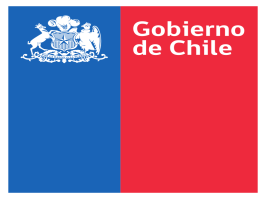 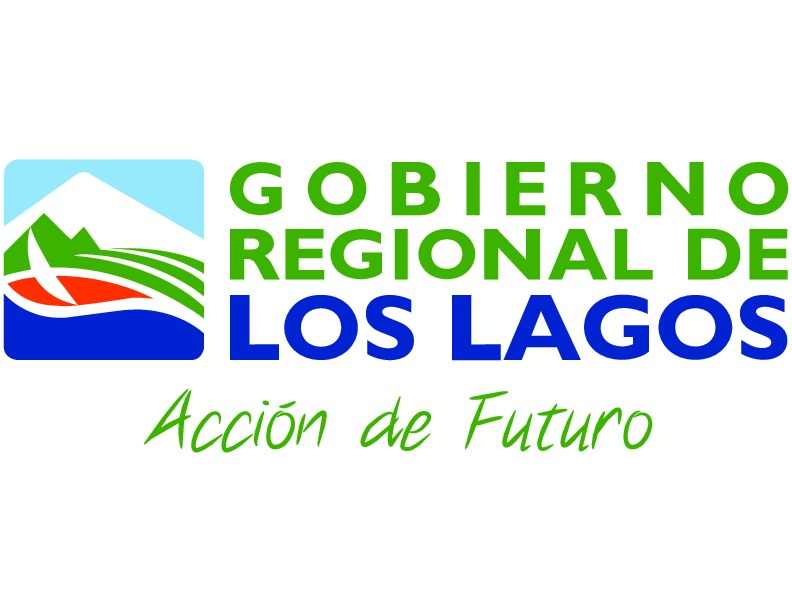 ANEXO No 1 FORMULARIO DE POSTULACIÓN A CONCURSO PUBLICO DE INGRESO  CARGO PROFESIONALGOBIERNO REGIONAL DE LOS LAGOSLos postulantes que presenten alguna discapacidad que le produzca impedimento o dificultades en la aplicación de  los  instrumentos de  selección  que  se administrarán, deberán informarlo  en  este formulario, indicando a continuación los ajustes necesarios  y/o  ayudas  técnicos  que requiera para  participar en el proceso  de selección, para   adoptar  las  medidas  pertinentes, de  manera   de  garantizar  la  igualdad  de  condiciones  a  todos   los postulantes  que se presenten en este concurso.Declaro,  asimismo mi disponibilidad real para desempeñarme en el Gobierno Regional de Los Lagos. La presente postulación implica mi aceptación íntegra de las Bases del presente Proceso de Selección, a las cuales me someto desde ya.______________________       FIRMA POSTULANTEFecha,                							         ANEXO 2(Sin perjuicio de completar el presente formulario, el/la postulante debe adjuntar además su Currículo Vitae extendido). 3.- TITULOS (S) PROFESIONAL(ES) Y/O GRADO(S)* Completar sólo si corresponde, indicando sólo aquellos con certificados.4.- ANTECEDENTES ACADÉMICOS* (Indicar sólo aquellos con certificados, los demás no serán ponderados ni considerados).5.- CAPACITACIÓN(Indicar sólo aquellos con certificados, los demás no serán ponderados, ni considerados).6.- ÚLTIMO CARGO EJERCIDO O ACTUALMENTE EN EJERCICIO(Sólo cuando corresponda).7.- TRAYECTORIA LABORALAdemás del anterior, indique sus últimos tres puestos de trabajo, si corresponde.   Anexo No  3DECLARACION JURADA SIMPLEYo                                                                                                                                                                       Cédula de Identidad                                                                                                                                       Declaro bajo juramento lo siguiente:Tener salud compatible con el cargo (Art. 12, letra c del Estatuto Administrativo).No haber cesado en cargo público como consecuencia de haber obtenido  una calificación deficiente, o por medida disciplinaria, en los últimos cinco años (Artículo 12, letra e del Estatuto Administrativo).No estar inhabilitado para el ejercicio de funciones o cargos públicos, no hallarse condenado por crimen  o simple delito, (Artículo 12 letra f del Estatuto Administrativo).No estar afecto  a las inhabilidades e incompatibilidades administrativas señaladas en el Art.  N°s  54 y 56 de la Ley 18.575, Orgánica Constitucional sobre Bases Generales de la Administración del Estado, vale decir:a) No tener vigente o suscribir, por si o por terceros, contratos o cauciones ascendentes a doscientas unidades tributarias  mensuales o más, con este organismo de la Administración Pública.b) No tener litigios pendientes con esta institución, a menos que se refieran al ejercicio de derechos propios, de su cónyuge, hijos, adoptados o parientes hasta el tercer grado de consanguineidad y segundo de afinidad inclusive. Igual prohibición regirá respecto de los directores, administradores, representantes y socios  titulares del diez por ciento  o más de los derechos de cualquier clase de sociedad, cuando ésta tenga contratos o cauciones vigentes ascendentes a doscientas unidades tributarias mensuales o más, o litigios  pendientes, con este organismo  de la Administración  a cuyo ingreso postulo.c) No tener calidad de cónyuge, hijos, adoptados o parientes hasta el tercer grado  de consanguineidad y segundo de afinidad inclusive, respecto de las autoridades  y de los funcionarios directivos del organismo de la Administración  del Estado al que postulo, hasta el nivel de jefe de departamento o su equivalente.Para constancia 							   		        ___________________________                                                                                                                                                                                                                                                                                                                                                                                                                                                                                                                                                                                                                                                                                                                                                                                                                                                                                                                                                                                                                                                                                                                                                                                                                                                                                                                                                                                                                                                                                                                                                                                                                                                                                                                                                                                                                                                                                                                                                                                                                                                                                                                                                                                                                                                                                                                                                                                                                                                                                                                                                                                                                                                                                                                                                                                                                                                                                                                                                                                                                                                                                                                                                                                                                                                                                                                                                                                                                                                                                                                                                                                                                                                                                                                                                                                                                                                                                                                                                                                                                                                                                                                                                                                                                                                                                                                                                                                                                                                                                                                                                                                                                                                                                                                                                                                                                                                                                                                                                                                                                                                                                                                                                                                                                                                                                                                                                                                                                                                                                                                                                                                                                                                                                                                                                                                                                                                                                                                                                                                                                                                                                                                                                                                                                                                                                                                                                                                                                                                                                                                                                                                                                                                                                                                                                                                                                                                                                                                                                                                                                                                                                                                                                                                                                                                                                                                                                                                                                                                                                                                                                                                                                                                                                                                                                                                                                                                                                                                                                                                                                                                                                                                                                                                                                                                                                                                                                                                                                                                                                                                                                                                                                                                                                                                                                                                                                                                                                                                                                                                                                                                                                                                                                                                                                                                                                                                                                                                                                                                                                                                                                                                                                                                                                                                                                                                                                                                                                                                                                                                                                                                                                                                                                                                                                                                                                                                                                                                                                                                                                                                                                                                                                                                                                                                                                                                                                                                                                                                                                                                                                                                                                                                                                                                                                                                                                                                                                                                                                                                                                                                                                                                                                                                                                                                                                                                                                                                                                                                                                                                                                                                                                                                                                                                                                                                                                                                                                                                                                                                                                                                                                                                                                                                                                                                                                                                                                                                                                                                                                                                                                                                                                                                                                                                                                                                                                                                                                                                                                                                                                                                                                                                                                                                                                                                                                                                                                                                                                                                                                                                                                                                                                                                                                                                                                                                                                                                                                                                                                                                                                                                                                                                                                                                                                                                                                                                                                                                                                                                                                                                                                                                                                                                                                                                                                                                                                                                                                                                                                                                                                                                                                                                                                                                                                                                                                                                                                                                                                                                                                                                                                                                                                                                                                                                                                                                                                                                                                                                                                                                                                                                                                                                                                                                                                                                                                                                                                                                                                                                                                                                                                                                                                                                                                                                                                                                                                                                                                                                                                                                                                                                                                                                                                                                                                                                                                                                                                                                                                                                                                                                                                                                                                                                                                                                                                                                                                                                                                                                                                                                                                                                                                                                                                                                                                                                                                                                                                                                                                                                                                                                                                                                                                                                                                                                                                                                                                                                                                                                                                                                                                                                                                                                                                                                                                                                                                                                                                                                                                                                                                                                                                                                                                                                                                                                                                                                                                                                                                                                                                                                                                                                                                                                                                                                                                                                                                                                                                                                                                                                                                                                                                                                                                                                                                                                                                                                                                                                                                                                                                                                                                                                                                                                                                                                                                                                                                                                                                                                                                                                                                                                                                                                                                                                                                                                                                                                                                                                                                                                                                                                                                                                                                                                                                                                                                                                                                                                                                                                                                                                                                                                                                                                                                                                                                                                                                                                                                                                                                                                                                                                                                                                                                                                                                                                                                                                                                                                                                                                                                                                                                                                                                                                                                                                                                                                                                                                                                                                                                                                                                                                                                                                                                                                                                                                                                                                                                                                                                                                                                                                                                                                                                                                                                                                                                                                                                                                                                                                                                                                                                                                                                                                                                                                                                                                                                                                                                                                                                                                                                                                                                                                                                                                                                                                                                                                                                                                                                                                                                                                                                                                                                                                                                                                                                                                                                                                                                                                                                                                                                                                                                                                                                                                                                                                                                                                                                                                                                                                                                                                                                                                                                                                                                                                                                                                                                                                                                                                                                                                                                                                                                                                                                                                                                                                                                                                                                                                                                                                                                                                                                                                                                                                                                                                                                                                                                                                                                                                                                                                                                                                                                                                                                                                                                                                                                                                                                                                                                                                                                                                                                                                                                                                                                                                                                                                                                                                                                                                                                                                                                                                                                                                                                                                                                                                                                                                                                                                                                                                                                                                                                                                                                                                                                                                                                                                                                                                                                                                                                                                                                                                                                                                                                                                                                                                                                                                                                                                                                                                                                                                                                                                                                                                                                                                                                                                                                                                                                                                                                                                                                                                                                                                                                                                                                                                                                                                                                                                                                                                                                                                                                                                                                                                                                                                                                                                                                                                                                                                                                                                                                                                                                                                                                                                                                                                                                                                                                                                                                                                                                                                                                                                                                                                                                                                                                                                                                                                                                                                                                                                                                                                                                                                                                                                                                                                                                                                                                                                                                                                                                                                                                                                                                                                                                                                                                                                                                                                                                                                                                                                                                                                                                                                                                                                                                                                                                                                                                                                                                                                                                                                                                                                                                                                                                                                                                                                                                                                                                                                                                                                                                                                                                                                                                                                                                                                                                                                                                                                                                                                                                                                                                                                                                                                                                                                                                                                                                                                                                                                                                                                                                                                                                                                                                                                                                                                                                                                                                                                                                                                                                                                                                                                                                                                                                                                                                                                                                                                                                                                                                                                                                                                                                                                                                                                                                                                                                                                                                                                                                                                                                                                                                                                                                                                                                                                                                                                                                                                                                                                                                                                                                                                                                                                                                                                                                                                                                                                                                                                                                                                                                                                                                                                                                                                                                                                                                                                                                                                                                                                                                                                                                                                                                                                                                                                                                                                                                                                                                                                                                                                                                                                                                                                                                                                                                                                                                                                                                                                                                                                                                                                                                                                                                                                                                                                                                                                                                                                                                                                                                                                                                                                                                                                                                                                                                                                                                                                                                                                                                                                                                                                                                                                                                                                                                                                                                                                                                                                                                                                                                                                                                                                                                                                                                                                                                                                                                                                                                                                                                                                                                                                                                                                                                                                                                                                                                                                                                                                                                                                                                                                                                                                                                                                                                                                                                                                                                                                                                                                                                                                                                                                                                                                                                                                                                                                                                                                                                                                                                                                                                                                                                                                                                                                                                                                                                                                                                                                                                                                                                                                                                                                                                                                                                                                                                                                                                                                                                                                                                                                                                                                                                                                                                                                                                                                                                                                                                                                                                                                                                                                                                                                                                                                                                                                                                                                                                                                                                                                                                                                                                                                                                                                                                                                                                                                                                                                                                                                                                                                                                                                                                                                                                                                                                                                                                                                                                                                                                                                                                                                                                                                                                                                                                                                                                                                                                                                                                                                                                                                                                                                                                                                                                                                                                                                                                                                                                                                                                                                                                                                                                                                                                                                                                                                                                                                                                                                                                                                                                                                                                                                                                                                                                                                                                                                                                                                                                                                                                                                                                                                                                                                                                                                                                                                                                                                                                                                                                                                                                                                                                                                                                                                                                                                                                                                                                                                                                                                                                                                                                                                                                                                                                                                                                                                                                                                                                                                                                                                                                                                                                                                                                                                                                                                                                                                                                                                                                                                                                                                                                                                                                                                                                                                                                                                                                                                                                                                                                                                                                                                                                                                                                                                                                                                                                                                                                                                                                                                                                                                                                                                                                                                                                                                                                                                                                                                                                                                                                                                                                                                                                                                                                                                                                                                                                                                                                                                                                                                                                                                                                                                                                                                                                                                                                                                                                                                                                                                                                                                                                                                                                                                                                                                                                                                                                                                                                                                                                                                                                                                                                                                                                                                                                                                                                                                                                                                                                                                                                                                                                                                                                                                                                                                                                                                                                                                                                                                                                                                                                                                                                                                                                                                                                                                                                                                                                                                                                                                                                                                                                                                                                                                                                                                                                                                                                                                                                                                                                                                                                                                                                                                                                                                                                                                                                                                                                                                                                                                                                                                                                                                                                                                                                                                                                                                                                                                                                                                                                                                                                                                                                                                                                                                                                                                                                                                                                                                                                                                                                                                                                                                                                                                                                                                                                                                                                                                                                                                                                                                                                                                                                                                                                                                                                                                                                                                                                                                                                                                                                                                                                                                                                                                                                                                                                                                                                                                                                                                                                                                                                                                                                                                                                                                                                                                                                                                                                                                                                                                                                                                                                                                                                                                                                                                                                                                                                                                                                                                                                                                                                                                                                                                                                                                                                                                                                                                                                                                                                                                                                                                                                                                                                                                                                                                                                                                                                                                                                                                                                                                                                                                                                                                                                                                                                                                                                                                                                                                                                                                                                                                                                                                                                                                                                                                                                                                                                                                                                                                                                                                                                                                                                                                                                                                                                                                                                                                                                                                                                                                                                                                                                                                                                                                                                                                                                                                                                                                                                                                                                                                                                                                                                                                                                                                                                                                                                                                                                                                                                                                                                                                                                                                                                                                                                                                                                                                                                                                                                                                                                                                                                                                                                                                                                                                                                                                                                                                                                                                                                                                                                                                                                                                                                                                                                                                                                                                                                                                                                                                                                                                                                                                                                                                                                                                                                                                                                                                                                                                                                                                                                                                                                                                                                                                                                                                                                                                                                                                                                                                                                                                                                                                                                                                                                                                                                                                                                                                                                                                                                                                                                                                                                                                                                                                                                                                                                                                                                                                                                                                                                                                                                                                                                                                                                                                                                                                                                                                                                                                                                                                                                                                                                                                                                                                                                                                                                                                                                                                                                                                                                                                                                                                                                                                                                                                                                                                                                                                                                                                                                                                                                                                                                                                                                                                                                                                                                                                                                                                                                                                                                                                                                                                                                                                                                                                                                                                                                                                                                                                                                                                                                                                                                                                                                                                                                                                                                                                                                                                                                                                                                                                                                                                                                                                                                                                                                                                                                                                                                                                                                                                                                                                                                                                                                                                                                                                                                                                                                                                                                                                                                                                                                                                                                                                                                                                                                                                                                                                                                                                                                                                                                                                                                                                                                                                                                                                                                                                                                                                                                                                                                                                                                                                                                                                                                                                                                                                                                                                                                                                                                                                                                                                                                                                                                                                                                                                                                                                                                                                                                                                                                                                                                                                                                                                                                                                                                                                                                                                                                                                                                                                                                                                                                                                                                                                                                                                                                                                                                                                                                                                                                                                                                                                                                                                                                                                                                                                                                                                                                                                                                                                                                                                                                                                                                                                                                                                                                                                                                                                                                                                                                                                                                                                                                                                                                                                                                                                                                                                                                                                                                                                                                                                                                                                                                                                                                                                                                                                                                                                                                                                                                                                                                                                                                                                                                                                                                                                                                                                                                                                                                                                                                                                                                                                                                                                                                                                                                                                                                                                                                                                                                                                                                                                                                                                                                                                                                                                                                                                                                                                                                                                                                                                                                                                                                                                                                                                                                                                                                                                                                                                                                                                                                                                                                                                                                                                                                                                                                                                                                                                                                                                                                                                                                                                                                                                                                                                                                                                                                                                                                                                                                                                                                                                                                                                                                                                                                                                                                                                                                                                                                                                                                                                                                                                                                                                                                                                                                                                                                                                                                                                                                                                                                                                                                                                                                                                                                                                                                                                                                                                                                                                                                                                                                                                                                                                                                                                                                                                                                                                                                                                                                                                                                                                                                                                                                                                                                                                                                                                                                                                                                                                                                                                                                                                                                                                                                                                                                                                                                                                                                                                                                                                                                                                                                                                                                                                                                                                                                                                                                                                                                                                                                                                                                                                                                                                                                                                                                                                                                                                                                                                                                                                                                                                                                                                                                                                                                                                                                                                                                                                                                                                                                                                                                                                                                                                                                                                                                                                                                                                                                                                                                                                                                                                                                                                                                                                                                                                                                                                                                                                                                                                                                                                                                                                                                                                                                                                                                                                                                                                                                                                                                                                                                                                                                                                                                                                                                                                                                                                                                                                                                                                                                                                                                                                                                                                                                                                                                                                                                                                                                                                                                                                                                                                                                                                                                                                                                                                                                                                                                                                                                                                                                                                                                                                                                                                                                                                                                                                                                                                                                                                                                                                                                                                                                                                                                                                                                                                                                                                                                                                                                                                                                                                                                                                                                                                                                                                                                                                                                                                                                                                                                                                                                                                                                                                                                                                                                                                                                                                                                                                                                                                                                                                                                                                                                                                                                                                                                                                                                                                                                                                                                                                                                                                                                                                                                                                                                                                                                                                                                                                                                                                                                                                                                                                                                                                                                                                                                                                                                                                                                                                                                                                                                                                                                                                                                                                                                                                                                                                                                                                                                                                                                                                                                                                                                                                                                                                                                                                                                                                                                                                                                                                                                                                                                                                                                                                                                                                                                                                                                                                                                                                                                                                                                                                                                                                                                                                                                                                                                                                                                                                                                                                                                                                                                                                                                                                                                                                                                                                                                                                                                                                                                                                                                                                                                                                                                                                                                                                                                                                                                                                                                                                                                                                                                                                                                                                                                                                                                                                                                                                                                                                                                                                                                                                                                                                                                                                                                                                                                                                                                                                                                                                                                                                                                                                                                                                                                                                                                                                                                                                                                                                                                                                                                                                                                                                                                                                                                                                                                                                                                                                                                                                                                                                                                                                                                                                                                                                                                                                                                                                                                                                                                                                                                                          								     		                 FIRMA Fecha,CARGO AL  QUE POSTULARUTAPELLIDOS PATERNOAPELLIDOS MATERNODIRECCIONCORREO ELECTRÓNICO AUTORIZADO                            N° TELEFONO FIJO                              N° TELEFONO CELULAR                         CURRÍCULO VITAE RESUMIDO1.-IDENTIFICACIÓN DEL POSTULANTE1.-IDENTIFICACIÓN DEL POSTULANTE1.-IDENTIFICACIÓN DEL POSTULANTEApellido PaternoApellido MaternoCorreo Electrónico Autorizado para el presente ConcursoCorreo Electrónico Autorizado para el presente ConcursoTeléfono ParticularTeléfono Móvil2.- IDENTIFICACIÓN DEL CARGO A QUE POSTULACIÓN2.- IDENTIFICACIÓN DEL CARGO A QUE POSTULACIÓN2.- IDENTIFICACIÓN DEL CARGO A QUE POSTULACIÓNTÍTULOINSTITUCIONINGRESO (mm,aaaa)EGRESO (mm,aaaa)	FECHA TITULACIÓN (dd,mm,aaaa)Duración de la Carrera(Indicar en número de semestres o trimestres)TÍTULOINSTITUCIONINGRESO (mm,aaaa)EGRESO (mm,aaaa)FECHA TITULACIÓN (dd,mm,aaaa)Duración de la Carrera(Indicar en número de semestres o trimestres)NOMBRE POST  TÍTULOS / DIPLOMADOSINSTITUCIONDESDE (mm,aaaa)HASTA (mm,aaaa)NOMBRE POST  TÍTULOS / DIPLOMADOSINSTITUCIONDESDE (mm,aaaa)HASTA (mm,aaaa)NOMBRE CURSO, SEMINARIO Y/O TALLERNOMBRE CURSO, SEMINARIO Y/O TALLERINSTITUCION INSTITUCION DESDE (dd,mm,aaaa)HASTA (dd,mm,aaaa)HASTA (dd,mm,aaaa)HORAS DURACIÓNNOMBRE CURSO, SEMINARIO Y/O TALLERNOMBRE CURSO, SEMINARIO Y/O TALLERINSTITUCION INSTITUCION DESDE (dd,mm,aaaa)HASTA (dd,mm,aaaa)HASTA (dd,mm,aaaa)HORAS DURACIÓNNOMBRE CURSO, SEMINARIO Y/O TALLERNOMBRE CURSO, SEMINARIO Y/O TALLERINSTITUCION INSTITUCION DESDE (dd,mm,aaaa)HASTA (dd,mm,aaaa)HASTA (dd,mm,aaaa)HORAS DURACIÓNCARGOCARGOCALIDAD JURIDICA (Sector Público: Planta, Contrata, Honorario)CALIDAD JURIDICA (Sector Público: Planta, Contrata, Honorario)INSTITUCIÓN / EMPRESAINSTITUCIÓN / EMPRESAINSTITUCIÓN / EMPRESAINSTITUCIÓN / EMPRESADEPTO, UNIDAD O ÁREA DE DESEMPEÑODESDE(dd,mm,aaa)HASTA(dd,mm,aaaa)	DURACIÓN DEL CARGO(mm,aaaa)FUNCIONES PRINCIPALES (descripción general de funciones realizadas)FUNCIONES PRINCIPALES (descripción general de funciones realizadas)FUNCIONES PRINCIPALES (descripción general de funciones realizadas)FUNCIONES PRINCIPALES (descripción general de funciones realizadas)PERSONAL A CARGO (Cantidad):PERSONAL A CARGO (Cantidad):PERSONAL A CARGO (Cantidad):PERSONAL A CARGO (Cantidad):	CARGO	CARGOCALIDAD JURIDICA (Sector Público: Planta, Contrata, Honorario)CALIDAD JURIDICA (Sector Público: Planta, Contrata, Honorario)INSTITUCIÓN / EMPRESAINSTITUCIÓN / EMPRESAINSTITUCIÓN / EMPRESAINSTITUCIÓN / EMPRESADEPTO, UNIDAD O ÁREA DE DESEMPEÑODESDE(dd,mm,aaa)HASTA(dd,mm,aaaa)DURACIÓN DEL CARGO(mm,aaaa)FUNCIONES PRINCIPALES (descripción general de funciones realizadas)FUNCIONES PRINCIPALES (descripción general de funciones realizadas)FUNCIONES PRINCIPALES (descripción general de funciones realizadas)FUNCIONES PRINCIPALES (descripción general de funciones realizadas)PERSONAL A CARGO (Cantidad):PERSONAL A CARGO (Cantidad):PERSONAL A CARGO (Cantidad):PERSONAL A CARGO (Cantidad):CARGOCARGOCALIDAD JURIDICA (Sector Público: Planta, Contrata, Honorario)CALIDAD JURIDICA (Sector Público: Planta, Contrata, Honorario)INSTITUCIÓN / EMPRESAINSTITUCIÓN / EMPRESAINSTITUCIÓN / EMPRESAINSTITUCIÓN / EMPRESADEPTO, UNIDAD O ÁREA DE DESEMPEÑODEPTO, UNIDAD O ÁREA DE DESEMPEÑODEPTO, UNIDAD O ÁREA DE DESEMPEÑODEPTO, UNIDAD O ÁREA DE DESEMPEÑOFUNCIONES PRINCIPALES (descripción general de funciones realizadas)FUNCIONES PRINCIPALES (descripción general de funciones realizadas)FUNCIONES PRINCIPALES (descripción general de funciones realizadas)FUNCIONES PRINCIPALES (descripción general de funciones realizadas)PERSONAL A CARGO (Cantidad):PERSONAL A CARGO (Cantidad):PERSONAL A CARGO (Cantidad):PERSONAL A CARGO (Cantidad):CARGOCARGOCALIDAD JURIDICA (Sector Público: Planta, Contrata, Honorario)CALIDAD JURIDICA (Sector Público: Planta, Contrata, Honorario)INSTITUCIÓN / EMPRESAINSTITUCIÓN / EMPRESAINSTITUCIÓN / EMPRESAINSTITUCIÓN / EMPRESADEPTO, UNIDAD O ÁREA DE DESEMPEÑODEPTO, UNIDAD O ÁREA DE DESEMPEÑODEPTO, UNIDAD O ÁREA DE DESEMPEÑODEPTO, UNIDAD O ÁREA DE DESEMPEÑOFUNCIONES PRINCIPALES (descripción general de funciones realizadas)FUNCIONES PRINCIPALES (descripción general de funciones realizadas)FUNCIONES PRINCIPALES (descripción general de funciones realizadas)FUNCIONES PRINCIPALES (descripción general de funciones realizadas)PERSONAL A CARGO (Cantidad):PERSONAL A CARGO (Cantidad):PERSONAL A CARGO (Cantidad):PERSONAL A CARGO (Cantidad):Departamento de Gestión y Desarrollo de Personas Gobierno Regional de Los Lagos